ESCOLA: CEME RECANTO DA CRIANÇADISCIPLINA: INFORMÁTICA EDUCATIVAPROFª  NELVIA DARK LECHINESKITURMAS:  PRÉ I-PRÉ II- 1º ANOALUNO(A):____________________________________________________DATA: 16/06/2020ATIVIDADES PARA IMPRIMIR1- ESCREVA AS LETRAS DO ALFABETO NAS TECLAS DO TECLADO, DEPOIS COLORIR SOMENTE AS LETRAS QUE FORMAM O SEU PRÓPRIO NOME E DENTRO DO MONITOR DESENHAR O SEU LINDO ROSTO.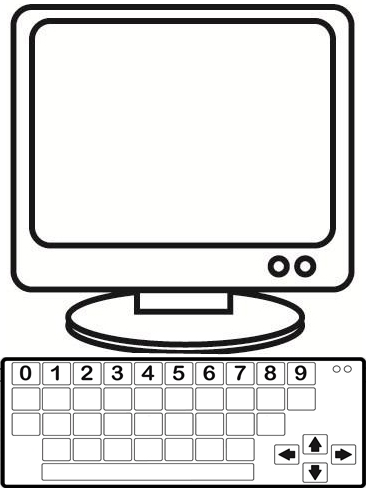 REGISTREM ATRAVÉS DE FOTOS E ENVIEM PARA WHATSAPP OU O FACEBOOK DA ESCOLA .